UNIVERSIDADE ABERTAUNIVERSIDADE DE TRÁS-OS-MONTES E ALTO DOURO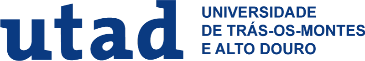 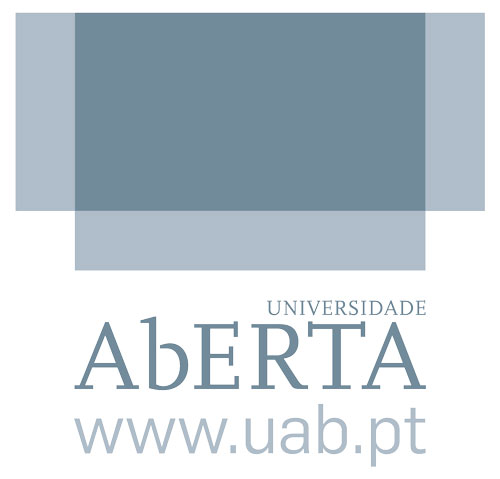 TÍTULO DA TESENome completo do candidatoDoutoramento em Ciência e Tecnologia Web(doutoramento em associação)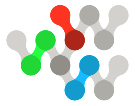 ANO DE CONCLUSÃOUNIVERSIDADE ABERTAUNIVERSIDADE DE TRÁS-OS-MONTES E ALTO DOUROTÍTULO DA TESENome completo do candidatoDoutoramento em Ciência e Tecnologia Web(doutoramento em associação)Tese orientada pelo(a) Professor(a) Doutor(a) Nome CompletoANO DE CONCLUSÃO